Pressemitteilung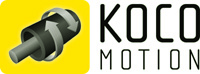 Dauchingen, 10.12.2019Printversion:Bürstenlose DC Außenläufermotoren mit extremer LeistungsdichteSo stark wie leichtBürstenlose Außenläufer sind die Kraftpakete unter den Antrieben. Sie kombinieren einen kleinen Bauraum mit einer hohen Leistungsdichte. KOCO MOTION präsentiert mit dem BO6452N3B einen Neuzugang in der Produktfamilie, der dank Material- und Magnetauswahl beeindruckende Kennwerte bietet. Aus kleinen Baugrößen lassen sich Leistungen im vierstelligen Bereich erzeugen.Das Portfolio an diesen bürstenlosen DC-Motoren umfasst Motoren mit einem Durchmesser von 10 bis 90 mm. Die Antriebe können vielfach mit Hall-Sensoren und häufig mit Steuerungen und Treibern ausgestattet werden. Die Ansteuerung ist einfach und der Motor lässt sich kundenspezifisch anpassen.Der Motor BO6452N3B wurde für die extreme Anwendungen in Elektrowerkzeugen wie Schraubern, Bohrern oder Gartentools konzipiert. Durch den Einsatz von hochfestem Aluminium konnte das Gewicht reduziert werden. Zudem verfügt der Motor über sehr starke Magnete. Beide Features führen zu beeindruckenden Kennwerten: Mit 65 mm Durchmesser und 52 mm Höhe liefert der DC Motor mehr als 2 kW Leistung. Integrierte Temperatursensoren überwachen das thermische Verhalten und schützen den Motor so vor Überhitzung. Bild:Buerstenlose-Aussenlaeufer.jpg: Der neue Motor BO6452N3B von KOCO MOTION eignet sich für die extremem Anwendungen in Elektrowerkzeugen.Kontakt:KOCO MOTION GmbH, Niedereschacher Str. 54, 78083 Dauchingen	Tel.: 07720 / 995 858-0, Fax: 07720 / 995858-9	E-Mail: info@kocomotion.de, Web: www.kocomotion.deBei Veröffentlichung erbitten wir je ein Belegexemplar.--------------------------------------------------------------------------------------------------------------------------------------------------------- Presse Service Büro GbR, Strogenstraße 16, 85465 Langenpreising, Tel.: +49 8762 7377 532
Fax: +49 8762 7377 533, E-Mail: angela.struck@presseservicebuero.de, www.presseservicebuero.de 